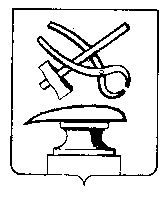 АДМИНИСТРАЦИЯ ГОРОДА КУЗНЕЦКА ПЕНЗЕНСКОЙ ОБЛАСТИПОСТАНОВЛЕНИЕот 19.09.2023  № 1603г.КузнецкО внесении изменений в постановление администрации города Кузнецкаот 10.07.2017 № 1157 « Об утверждении Положения о системе оплаты труда работников муниципального казенного учреждения «Управление жилищно-коммунального хозяйства города Кузнецка»В соответствии со статьей 144 Трудового кодекса Российской Федерации, решением Собрания представителей города Кузнецка Пензенской области от 18.05.2006 г. № 87-32/4 «Об оплате труда работников муниципальных учреждений, финансируемых из бюджета города Кузнецка» (с последующими изменениями), руководствуясь статьей 59 Устава города Кузнецка Пензенской области,АДМИНИСТРАЦИЯ ГОРОДА КУЗНЕЦКА ПОСТАНОВЛЯЕТ:1.Внести в постановление администрации города Кузнецка от 10.07.2017 № 1157 «Об утверждении Положения о системе оплаты труда работников муниципального казенного учреждения «Управление жилищно-коммунального хозяйства города Кузнецка» следующие изменения:1.1. Изложить Приложение № 1 к Положению о системе оплаты труда руководителя, главного бухгалтера и работников муниципального казенного учреждения «Управление жилищно-коммунального хозяйства города Кузнецка» в новой редакции согласно приложению № 1 к настоящему постановлению.2. Настоящее постановление подлежит официальному опубликованию и вступает в силу с момента опубликования.3. Опубликовать настоящее постановление в издании «Вестник администрации города Кузнецка» и разместить на официальном сайте администрации города Кузнецка в информационно-телекоммуникационной сети «Интернет».4. Контроль за исполнением настоящего постановления возложить на первого заместителя главы администрации города Кузнецка Шабакаева Р.И.Глава города Кузнецка                               				С.А. ЗлатогорскийПриложение № 1Утверждено постановлением администрации города 	Кузнецкаот 19.09.2023  № 1603Должностные оклады работников муниципального казенного учреждения «Управление жилищно-коммунального хозяйства города Кузнецка»Должности работниковДолжностной оклад, рублейГлавный бухгалтер24 134Бухгалтер14 932Юрист15 000Начальник отдела благоустройства16 223Ведущий специалист14 932Специалист13 209Начальник отдела городских кладбищ13 782Регистратор11 183Смотритель10 556Водитель14 556Уборщица                                        10 412